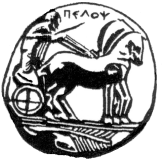 ΠΑΝΕΠΙΣΤΗΜΙΟ  ΠΕΛΟΠΟΝΝΗΣΟΥΣΧΟΛΗ ΚΑΛΩΝ ΤΕΧΝΩΝΤΜΗΜΑ ΘΕΑΤΡΙΚΩΝ ΣΠΟΥΔΩΝΒασιλέως Κωνσταντίνου 21 & Τερζάκη211 00   ΝΑΥΠΛΙΟΤηλ.:27520 96127, 129fax: 27520 96128Ιστοσελίδα: http://ts.uop.gr/e-mail: ts-secretary@uop.gr               tmima_theatrikon_spoudon@uop.grΔελτίο τύπου Ένα ταξίδι μέσα από τους πιο σημαντικούς σκηνοθέτες του 20ού αιώνα: δεκατρείς ομάδες φοιτητών του Τμήματος Θεατρικών Σπουδών που παρακολούθησαν το μάθημα "Εισαγωγή στη Σκηνοθεσία: Θεωρία και Πράξη" παρουσιάζουν σκηνές από τον "Άμλετ". Επηρεασμένοι από διαφορετικές σκηνοθετικές σχολές και τεχνικές, πειραματίζονται με τους χαρακτήρες του W. Shakespeare. Το αποτέλεσμα της δουλειά τους θα λάβει χώρα επί σκηνής στην Αίθουσα Λήδας Τασοπούλου την Κυριακή 18 και την Δευτέρα 19 Δεκεμβρίου 2016 στις 18.00. Υπεύθυνη διδάσκουσα:  Άννα Τσίχλη Τεχνική υποστήριξη: Άγγελος ΓουναράςΗ παρουσία σας είναι σημαντική και επιθυμητή!Η Κοσμήτορας της Σχολής Καλών Τεχνώνκαι Πρόεδρος του Τμήματος Θεατρικών Σπουδώντου Πανεπιστημίου ΠελοποννήσουΚαθηγήτρια Βασιλική Μπαρμπούση